											ПРОЕКТ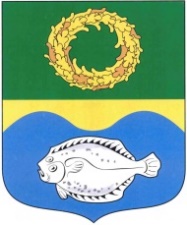 ОКРУЖНОЙ СОВЕТ ДЕПУТАТОВМУНИЦИПАЛЬНОГО ОБРАЗОВАНИЯ«ЗЕЛЕНОГРАДСКИЙ МУНИЦИПАЛЬНЫЙ ОКРУГ КАЛИНИНГРАДСКОЙ ОБЛАСТИ» (второго созыва)РЕШЕНИЕот ____________ 2022 года		№ ЗеленоградскО внесении изменений в Правила благоустройства территории муниципального образования «Зеленоградский городской округ» Калининградской области, утвержденные решением окружного Совета депутатов Зеленоградского городского округа от 19.10.2020 г. №29.В соответствии с частью 24 статьи 5.1 Градостроительного кодекса Российской Федерации, Федеральным законом от 06.10.2003 № 131-ФЗ «Об общих принципах организации местного самоуправления в Российской Федерации», руководствуясь Уставом Зеленоградского муниципального округа, с учетом заключения о результатах проведения общественных обсуждений, состоявшихся ________________ 2022 г., окружной Совет депутатов Зеленоградского муниципального округаРЕШИЛ:1. Внести в Правила благоустройства территории муниципального образования «Зеленоградский городской округ» Калининградской области, утвержденные решением окружного Совета депутатов Зеленоградского городского округа от 19.10.2020г. №29 (с изменениями, внесенными решениями окружного Совета депутатов Зеленоградского муниципального округа от 20.04.2022 №179, от 29.06.2022 №198), следующие изменения:1)	пункт 19.3 статьи 19 дополнить подпунктами 19.3.8, 19.3.9 следующего содержания:«19.3.8	Размещать аттракционы, не прошедшие техническое освидетельствование и государственную регистрацию;19.3.9		Размещать аттракционы без получения письменного разрешения администрации Зеленоградского муниципального округа».2. Опубликовать решение в газете «Волна» и разместить на официальном сайте органов местного самоуправления Зеленоградского муниципального округаРешение вступает в силу со дня официального опубликования. Глава Зеленоградского городского округа		     Р.М. КилинскенеСОГЛАСОВАНО:Заместитель главы администрации – начальник управления сельского хозяйства			П.П. Боровиковпринял «___» ноября 2022 г.	сдал «___» ноября 2022 г.Председатель правового комитета         				Д.В. Манукинпринял «___» ноября 2022 г.	сдал «___» ноября 2022 г.Проверено:И.о. первого заместителяглавы администрации							Н.В. Бачарина принял «___» ноября 2022 г.	сдал «___» ноября 2022 г.Исполнитель: Консультант отдела экономического развитияи торговли администрации                        		МО «Зеленоградский муниципальный округКалининградской области»				Р.В. Грищук«___» ноября 2022 г.8 (40177) 2-93-12.